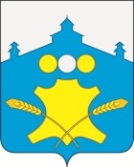 АдминистрацияГригоровского сельсоветаБольшемурашкинского муниципального  района Нижегородской областиПОСТАНОВЛЕНИЕ      25 июня 2019 года                                                                                                  № 57О внесении изменений в постановление № 49 от 11.04.2013 года «Об утверждении административного регламента по предоставлению муниципальной услуги: «Выдача юридическим и физическим лицам справок на основании данных похозяйственных книг населенных пунктов Григоровского сельсовета для подтверждения проживания и на реализацию сельскохозяйственной продукции»В соответствии с Федеральным законом от 27.07.2010 года № 210-ФЗ «Об организации предоставления государственных и муниципальных услуг» (в редакции от 19.07.2018 года), в целях исполнения протеста прокуратуры Большемурашкинского района от 17.06.2019 года, администрация Григоровского сельсовета  п о с т а н о в л я е т :1. Внести в постановление № 49 от 11.04.2013 года «Об утверждении административного регламента по предоставлению муниципальной услуги: «Выдача юридическим и физическим лицам справок на основании данных похозяйственных книг населенных пунктов Григоровского сельсовета для подтверждения проживания и на реализацию сельскохозяйственной продукции» следующие изменения:1.1. Раздел 5 Регламента  читать в новой редакции:«5. Досудебный (внесудебный) порядок обжалования решений и действий (бездействия) органа, предоставляющего государственную услугу, органа, предоставляющего муниципальную услугу, многофункционального центра, организаций, указанных в части 1.1 статьи 16 Федерального закона от 27.07.2010 г. №210-ФЗ «Об организации и предоставления муниципальных услуг», а также их должностных лиц, государственных или муниципальных служащих, работников.5.1. Заявитель имеет право обратиться с жалобой, в том числе в следующих случаях:1) нарушение срока регистрации запроса заявителя о предоставлении государственной или муниципальной услуги; 2) нарушение срока предоставления государственной или муниципальной услуги; 3) требование у заявителя документов или информации либо осуществления действия, представление или осуществление которых не предусмотрено нормативными правовыми актами Российской Федерации, нормативными правовыми актами субъектов Российской Федерации, муниципальными правовыми актами для предоставления государственной или муниципальной услуги; 4) отказ в приеме документов, предоставление которых предусмотрено нормативными правовыми актами Российской Федерации, нормативными правовыми актами субъектов Российской Федерации, муниципальными правовыми актами для предоставления государственной или муниципальной услуги, у заявителя; 5) отказ в предоставлении государственной или муниципальной услуги, если основания отказа не предусмотрены федеральными законами и принятыми в соответствии с ними иными нормативными правовыми актами Российской Федерации, нормативными правовыми актами субъектов Российской Федерации, муниципальными правовыми актами; 6) затребование с заявителя при предоставлении государственной или муниципальной услуги платы, не предусмотренной нормативными правовыми актами Российской Федерации, нормативными правовыми актами субъектов Российской Федерации, муниципальными правовыми актами; 7) отказ органа, предоставляющего государственную услугу, органа, предоставляющего муниципальную услугу, должностного лица органа, предоставляющего государственную услугу, или органа, предоставляющего муниципальную услугу, в исправлении допущенных опечаток и ошибок в выданных в результате предоставления государственной или муниципальной услуги документах либо нарушение установленного срока таких исправлений. 8)	 нарушение срока или порядка выдачи документов по результатам предоставления государственной или муниципальной услуги;9)	 приостановление предоставления государственной или муниципальной услуги, если основания приостановления не предусмотрены федеральными законами и принятыми в соответствии с ними иными нормативными правовыми актами Российской Федерации, законами и иными нормативными правовыми актами субъектов Российской Федерации, муниципальными правовыми актами. В указанном случае досудебное (внесудебное) обжалование заявителем решений и действий (бездействия) многофункционального центра, работника многофункционального центра возможно в случае, если на многофункциональный центр, решения и действия (бездействие) которого обжалуются, возложена функция по предоставлению соответствующих государственных или муниципальных услуг в полном объеме в порядке, определенном частью 1.3 статьи 16 Федерального закона № 210-ФЗ от 27.07.2010 года;10) требование у заявителя при предоставлении государственной или муниципальной услуги документов или информации, отсутствие и (или) недостоверность которых не указывались при первоначальном отказе в приеме документов, необходимых для предоставления государственной или муниципальной услуги, либо в предоставлении государственной или муниципальной услуги, за исключением случаев, предусмотренных пунктом 4 части 1 статьи 7 Федерального закона № 210-ФЗ от 27.07.2010 года. В указанном случае досудебное (внесудебное) обжалование заявителем решений и действий (бездействия)	многофункционального	центра,	работника многофункционального центра возможно в случае, если на многофункциональный центр, решения и действия (бездействие) которого обжалуются, возложена функция по предоставлению соответствующих государственных или муниципальных услуг в полном объеме в порядке, определенном частью 1.3 статьи 16 Федерального закона № 210-ФЗ от 27.07.2010 года.5.1.1. Жалоба должна содержать: 1) наименование органа, предоставляющего государственную услугу, органа, предоставляющего муниципальную услугу, должностного лица органа, предоставляющего государственную услугу, или органа, предоставляющего муниципальную услугу, либо государственного или муниципального служащего, решения и действия (бездействие) которых обжалуются; 2) фамилию, имя, отчество (последнее - при наличии), сведения о месте жительства заявителя - физического лица либо наименование, сведения о месте нахождения заявителя - юридического лица, а также номер (номера) контактного телефона, адрес (адреса) электронной почты (при наличии) и почтовый адрес, по которым должен быть направлен ответ заявителю; 3) сведения об обжалуемых решениях и действиях (бездействии) органа, предоставляющего государственную услугу, органа, предоставляющего муниципальную услугу, должностного лица органа, предоставляющего государственную услугу, или органа, предоставляющего муниципальную услугу, либо государственного или муниципального служащего; 4) доводы, на основании которых заявитель не согласен с решением и действием (бездействием) органа, предоставляющего государственную услугу, органа, предоставляющего муниципальную услугу, должностного лица органа, предоставляющего государственную услугу, или органа, предоставляющего муниципальную услугу, либо государственного или муниципального служащего. Заявителем могут быть представлены документы (при наличии), подтверждающие доводы заявителя, либо их копии. Жалоба, поступившая в орган, предоставляющий государственную услугу, либо в орган, предоставляющий муниципальную услугу, подлежит рассмотрению должностным лицом, наделенным полномочиями по рассмотрению жалоб, в течение пятнадцати рабочих дней со дня ее регистрации, а в случае обжалования отказа органа, предоставляющего государственную услугу, органа, предоставляющего муниципальную услугу, должностного лица органа, предоставляющего государственную услугу, или органа, предоставляющего муниципальную услугу, в приеме документов у заявителя либо в исправлении допущенных опечаток и ошибок или в случае обжалования нарушения установленного срока таких исправлений - в течение пяти рабочих дней со дня ее регистрации.  5.1.2. По результатам рассмотрения жалобы орган, предоставляющий государственную услугу, либо орган, предоставляющий муниципальную услугу, принимает одно из следующих решений: 1) удовлетворяет жалобу, в том числе в форме отмены принятого решения, исправления допущенных органом, предоставляющим государственную услугу, либо органом, предоставляющим муниципальную услугу, опечаток и ошибок в выданных в результате предоставления государственной или муниципальной услуги документах, возврата заявителю денежных средств, взимание которых не предусмотрено нормативными правовыми актами Российской Федерации, нормативными правовыми актами субъектов Российской Федерации, муниципальными правовыми актами, а также в иных формах; 2) отказывает в удовлетворении жалобы. 2.1. Не позднее дня, следующего за днем принятия решения, заявителю в письменной форме и по желанию заявителя в электронной форме направляется мотивированный ответ о результатах рассмотрения жалобы. 2.2. В случае признания жалобы подлежащей удовлетворению в ответе заявителю, указанном в части 2.1 настоящей статьи, дается информация о действиях, осуществляемых органом, предоставляющим государственную услугу, органом, предоставляющим муниципальную услугу, многофункциональным центром либо организацией, предусмотренной частью 1.1 статьи 16 Федерального закона № 210-ФЗ от 27.07.2010 года, в целях незамедлительного устранения выявленных нарушений при оказании государственной или муниципальной услуги, а также приносятся извинения за доставленные неудобства и указывается информация о дальнейших действиях, которые необходимо совершить заявителю в целях получения государственной или муниципальной услуги.2.3 В случае признания жалобы не подлежащей удовлетворению в ответе заявителю, указанном в части 2.1 настоящей статьи, даются аргументированные разъяснения о причинах принятого решения, а также информация о порядке обжалования принятого решения.2.4. В случае установления в ходе или по результатам рассмотрения жалобы признаков состава административного правонарушения или преступления должностное лицо, наделенное полномочиями по рассмотрению жалоб, незамедлительно направляет имеющиеся материалы в органы прокуратуры           5.2. Общие требования к порядку подачи и рассмотрения жалобы  Жалоба подается в письменной форме на бумажном носителе, в электронной форме в орган, предоставляющий государственную услугу, либо орган, предоставляющий муниципальную услугу. Жалобы на решения, принятые руководителем органа, предоставляющего государственную услугу, либо органа, предоставляющего муниципальную услугу, подаются в вышестоящий орган (при его наличии) либо в случае его отсутствия рассматриваются непосредственно руководителем органа, предоставляющего государственную услугу, либо органа, предоставляющего муниципальную услугу.  Жалоба может быть направлена по почте, через многофункциональный центр, с использованием информационно-телекоммуникационной сети "Интернет", официального сайта органа, предоставляющего государственную услугу, органа, предоставляющего муниципальную услугу, единого портала государственных и муниципальных услуг либо регионального портала государственных и муниципальных услуг, а также может быть принята при личном приеме заявителя:      5.2.1.Жалобы   граждан   на   действия   или   бездействия   должностных   лиц Администрации поселения, муниципальных предприятий, учреждений, многофункционального центра, направляются в вышестоящий орган (должностному лицу) в порядке подчиненности.Должностное   лицо,   в   компетенцию   которого   входит   рассмотрение соответствующей жалобы, обязано:-  принять жалобу;- рассмотреть   жалобу   по   существу  и объективно оценить изложенные в ней факты, проверить их достоверность;- незамедлительно   принять   меры   к пресечению   неправомерных решений. действий (бездействия), посягающих на права и законные интересы граждан;- в случае необходимости выехать на место для обследования обстоятельств, породивших жалобу;- принять мотивированное и основанное на законе решение по жалобе и обеспечить его реальное исполнение;- сообщить гражданину о результатах рассмотрения жалобы и принятом по ней решении в письменной форме.     5.2.2. В случае обращения заявителя в многофункциональный центр с запросом о ходе предоставления конкретной государственной и (или) муниципальной услуги, указанной в комплексном запросе, или о готовности документов, являющихся результатом предоставления конкретной государственной и (или) муниципальной услуги, указанной в комплексном запросе, посредством электронной почты, многофункциональный центр обязан направить ответ заявителю не позднее рабочего дня, следующего за днем получения многофункциональным центром указанного запроса.     В случае поступления в многофункциональный центр документов, являющихся результатом предоставления интересующей заявителя конкретной государственной и (или) муниципальной услуги, многофункциональный центр обязан обеспечить возможность выдачи таких документов заявителю не позднее рабочего дня, следующего за днем поступления таких документов в многофункциональный центр.   Работники многофункциональных центров при неисполнении либо при ненадлежащем исполнении своих служебных обязанностей в рамках реализации функций многофункциональных центров, привлекаются к ответственности в соответствии с действующим законодательством, в том числе установленной Уголовным кодексом Российской Федерации и Кодексом Российской Федерации об административных правонарушениях для должностных лиц.         Если жалоба признана подлежащей удовлетворению полностью или частично, Администрация  Григоровского сельсовета или должностное лицо, работники многофункционального центра, принявшие решение по жалобе, обязаны принять необходимые меры для восстановления нарушенного права гражданина, принести ему официальные извинения в письменном виде, а также по просьбе гражданина проинформировать об этом заинтересованных в рассмотрении жалобы лиц.         Ответ по жалобе должен быть мотивированным со ссылкой на конкретные нормативные правовые акты Российской Федерации, Нижегородской области и поселения,   содержать указание об отмене или изменении обжалуемого решения, принятого нижестоящим должностным лицом, необходимости привлечения должностного   лица,   принявшего   незаконное   решение,   к   установленной   законом ответственности, а также о порядке обжалования принятого решения.Ответ должен быть дан по каждому факту (позиции), изложенной в жалобе. Для разъяснения существа письменного ответа гражданину по его просьбе может быть дан устный ответ.Запрещается переадресовывать рассмотрение жалоб граждан тем органам местного самоуправления и должностным лицам, действия (бездействие) которых обжалуются.Жалоба может быть направлена по почте, через многофункциональный центр, с использованием информационно-телекоммуникационной сети «Интернет», официального сайта Администрации, единого портала государственных и муниципальных услуг либо регионального портала государственных и муниципальных услуг, а также может быть принята при личном приеме заявителя.2. Контроль за исполнением настоящего постановления оставляю за собой.И.о.главы администрации           Григоровского сельсовета                                                                  Е.А.Гришина